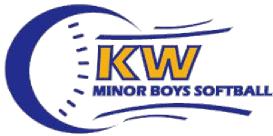 Kitchener-Waterloo Minor Boys Softball Association
519-579-2888
www.kwmbsa.caUMPIRE APPLICATIONPlease Fill Out Completely:Divisions UmpiredHouse League:Mite 7-8-9 ____  Squirt 10-11-12 ____  Peewee 13-14-15 ____   Bantam 16-17-18-19 _____REP League:Mite (10 & under) ___   Squirt (12 & under) ___    Peewee (14 & under) ___   Bantam (16 & under) ___  Midget (19 & under) ___Other:  Adult Leagues: ____Division you prefer to Umpire:  Mite___  Squirt___  Peewee___  Bantam____  Rep._____Days you prefer to Umpire: Monday ___   Tuesday ___   Wednesday ___  Thursday ___  Preferred Umpiring Position: Plate & Bases: _____   Plate: _____   Bases: _____Umpiring Shirt Size: (check one)  S ___ M ___ L ___ XL ___ XXL ___ XXXL ___Are you willing to attend clinics, certification courses to upgrade umpiring skills?Yes ____  No ____If YES, please identify with current certification information: _________________________Name:Phone #Home:Cell:Street:E-mail:City:Date of Birth:D/M/Y:D/M/Y:Postal Code:Police Check:Yes: _____ No: _____ 18yrs. & overYes: _____ No: _____ 18yrs. & overYears Umpiring:Date of Police Check: D/M/Y:Date of Police Check: D/M/Y:Date of Police Check: D/M/Y:Level Of Training:Executive Signature:Executive Signature:Executive Signature: